NOME:									DATA:	Exercício de Conceitos de fenômenos químicos e físicos - Ciências 9º ano 1-  Dentre as transformações abaixo, assinale a alternativa que apresenta um fenômeno químico:a) Obtenção da amônia a partir de hidrogênio e nitrogênio.b) Obtenção do gelo a partir de água pura.c) Obtenção de oxigênio líquido a partir de ar atmosférico.d) Solidificação da parafina.2- A seguir temos três afirmações. Analise-as, dizendo se estão certas ou erradas.I. A evaporação da água dos mares e dos rios é um exemplo de reação química.II. Se misturarmos hidróxido de sódio com ácido clorídrico, formar-se-ão cloreto de sódio e água. Teremos exemplo de reação química.III. Amarelecimento de papel é fenômeno químico.a) I é certa.b) I e II são certas.c) I e III são certas.d) II e III são certas.3 – Aquecendo uma fita de magnésio (Mg) até a combustão, notamos o desprendimento de fumaça, restando um pó branco (MgO). Isto é exemplo de fenômeno…a) físico, pois alterou a estrutura do magnésio.b) químico, pois houve a formação de nova substância.c) físico, pois podemos juntar o pó branco e a fumaça, recuperando o magnésio.d) químico, pois não alterou a estrutura das substâncias.4- Entre as transformações a seguir, indique quais podem ser consideradas transformações físicas:a) obtenção de vinho através da fermentação da uva.b) queima de madeira em uma lareira.c) decantação de uma amostra de água turva.d) ebulição da água.e) fabricação de fios de cobre a partir de uma barra de cobre.5) As imagens dos quadros A, B e C mostram, respectivamente, os sistemas iniciais e finais de algumas transformações da matéria: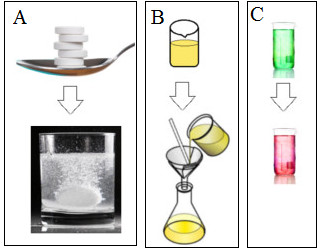 A partir da análise das imagens, indique em que situação(ões) há indício(s) de transformação(ões) química(s):a) Apenas em C.b) Em A e C.c) Em A e B.d) Apenas em A.GABARITOQuestão 1Questão 2Questão 3Questão 4Questão 5CDBC, D, EB